Postcard order form Postcards cost 25p each (minimum of 200 order).  Concessionary rate of 20p per postcard for orders 2000 and over. Please complete the following tables and return to info@staceymillerconsultancy.co.ukOrder details:Delivery details:Invoice details (if different to delivery details):Please see separate document ‘Terms and Conditions’ for shipping, payments and returns information on my website.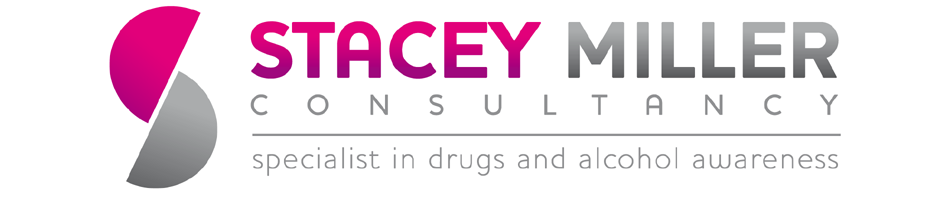 PostcardQuantityPriceCannabisNitrous oxideMephedroneKetamineCocaineAlcoholNew Psychoactive SubstancesEcstasyAnabolic steroidsE-cigarettesMagic mushroomsLSDAmphetamineHeroinTotal NameJob titlePhone numberEmailPostal addressNameJob titlePhone numberEmailPostal addressPO number (if applicable)